8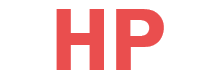 SUMMARYSafety and Health professional with extensive experience in exposure monitoring, data analysis, and independent research. Skilled at communicating with multiple audiences, taking initiative in leadership programs, and facilitating a comfortable work environment. IH Sampling Data analysisResearchReport writingPresentingProgram planningLeadershipBilingual (Spanish)Safety & Health Consultant • WCF Insurance • May 2019 - PresentAssist policyholders in hazard recognition and controlProvide safety training and seminars (English and Spanish)Perform noise monitoring and IH sampling for airborne contaminantsService on the Severe Injury and Fatality Prevention CommitteeCreate safety resources including posters, presentations, and handoutsindustrial hygiene intern • phillips 66 • May-aug. 2018Designed and installed ventilation for a welding/fab shopConducted a comprehensive refinery heat stress assessmentPerformed air sampling for benzene, ozone, and welding fumesPresented regularly to refinery employees and managementSustainability intern, r&d • BD Medical • May-Sept. 2017Created a standardized water toolkit for all sitesCreated a weather efficiency guide for all sitesPresented a water disclosure report to the Office of Global SustainabilityMSOH, industrial hygiene • May 2019 • University of UtahThesis: Taking the LEED in Indoor Air Quality: Does Certification Guarantee Safety? Awarded NIOSH Traineeship 2017-2019Awarded WCF’s Paul S. Richards Safe Workplace Scholarship 2018BS, PUblic Health • May 2017 • Utah state university3.7 GPA | Awarded Presidential and National Merit ScholarshipsCompleted a Spanish minor | 3.9 GPAPresented on the role of father figures and socioeconomic status at student research symposiumService in AIHA student chapter presidency (2017-present)Served in various leadership and training roles during religious service mission (Argentina, 2013-2014